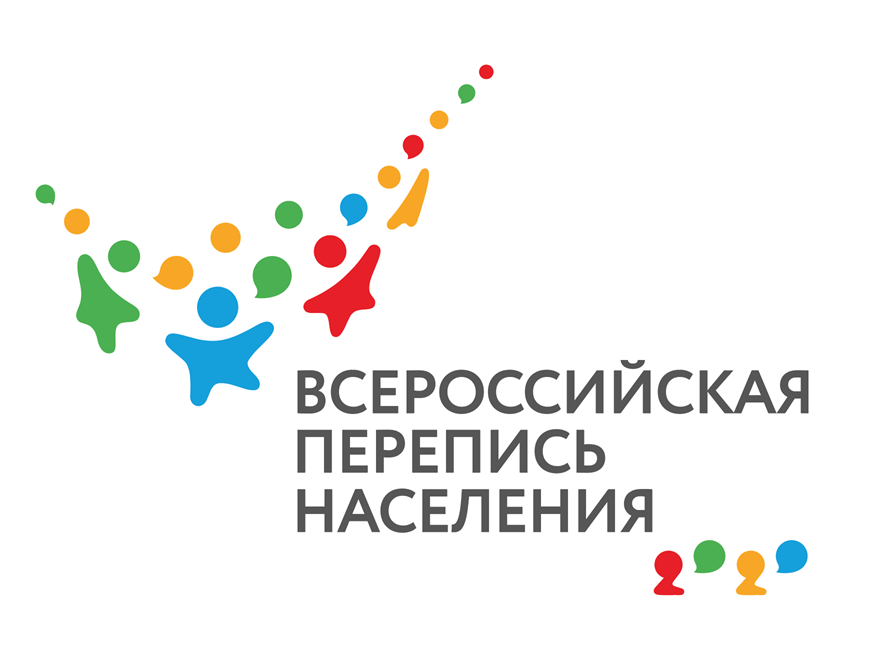 ВОПРОС-ОТВЕТ  О ПЕРЕПИСИ НАСЕЛЕНИЯБудут ли граждане нести ответственность за предоставление ложных данных?Нет, не будут. Ответы на вопросы переписного листа будут фиксироваться только со слов опрашиваемого – это один из основных принципов Всероссийской переписи населения. Никаких документов, подтверждающих сообщенную вами информацию, предъявлять переписчику не нужно.  Перепись нужна, в первую очередь, для общества, которое периодически должно иметь возможность посмотреть на себя в так называемое «зеркало» и увидеть результаты своего развития. Это некий итог нашей общей жизни. Участвуя в переписи, каждый сообщает информацию о себе, а значит – участвует в разработке перспективных социальных программ, касающихся той группы людей, к которой себя относит. Поэтому жители России должны серьезно подойти к вопросам переписного листа.Что делать, если ко мне не пришёл переписчик?Не нужно ждать переписчика! Заполните переписной лист в мобильном приложении или на сайте Госуслуг. Даже из дома выходить не надо.
А переписчик, возможно, просто не застал вас дома или не смог к вам попасть, если вы живете на территории с ограниченным доступом.
Вы можете позвонить на переписной участок и договориться, в какое время переписчику стоит к вам прийти. Еще проще — отправиться в ближайший стационарный переписной пункт и ответить на все вопросы переписи самостоятельно.На каких устройствах можно будет самостоятельно пройти перепись?Вы можете использовать смартфон, ноутбук, компьютер — любое устройство с выходом в интернет. На мобильный телефон можно будет предварительно установить приложение Госуслуги. Приложение устанавливается на любой смартфон с системой Android 5.0 и выше или на айфон с версией iOS 10.0 и выше. Приложение лучше установить из официального магазина приложений Google Play или Appstore. Ссылки на официальное мобильное приложение для вашего телефона можно найти на странице: https://www.gosuslugi.ru/help/mobile.А на компьютере вы просто откроете сайт в браузере и сможете ответить на вопросы переписи. Авторизоваться на портале Госуслуг можно через один из следующих браузеров: Google Chrome, Chrome Mobile, Yandex Browser, Mozilla FireFox, Opera, Apple Safari, Internet Explorer или «Спутник